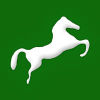 طلب تجديد رخصة محل عامالسيد / .............................................................................................................................تحية طيبة وبعد  ،أرجو التكرم بالموافقة على تجديد الترخيص المرفق للمحل الذي ينتهي بتاريخ     /       / وبياناتي كالآتي : اسم صاحب الترخيص ولقبه / ............................................... صفة مقدم الطلب (صاحب الترخيص/الوكيل ) الترخيص رقم : ................................................... الصادر بتاريخ     /        / نوع المحل : ( أول / ثاني ) الكائن بشارع ........................................................... قسم / .................. علما بأنني قمت بسداد رسم التفتيش المستحق على المحل عن العام السابق ومستعد لسداد رسم المعاينة. وتفضلوا بقبول فائق الاحترام ،تحريرا في     /     /                  توقيع الطالب                                                                                                     ........................إيصــــــــالاستلمت أنا / ............................................ الطلب المقدم من السيد / .........................................بشأن طلبت تجديد رخصة تشغيل محل عام مستوفيا كافة متطلبات الحصول على الخدمة من (المستندات/ الرسوم) 
وقيد الطلب برقم .................... بتاريخ     /     /           ، التاريخ المحدد لإنجاز الخدمة        /    /               توقيع الموظف المختص                                                                                                          .............................القواعد الحاكمة لإجراءات الحصول على الخدمة :-  وفقا لقرار رئيس مجلس الوزراء رقم 4248 لسنة 1998 في شأن تبسيط حصول المواطنين على الخدمات الجماهيرية ومنها خدمة طلب تجديد رخصة تشغيل محل عام بوحدات الإدارة المحلية بالمحافظات. تلتزم الجهات الإدارية المعنية بتقديم الخدمة وفقا للوارد بهذا النموذج الصادر بتاريخ 28 / 6 / 2007  (كثمرة للتعاون بين الجهاز المركزي للتنظيم والإدارة والمحافظات) من تحديد المستندات والأوراق والمبالغ المطلوبة للحصول على الخدمة والتوقيتات الزمنية المحددة لإنجازها أو الإعلان عن رأيها في الطلب المقدم للحصول عليها وأي مخالفة لذلك ترتب المسئولية وذلك على النحو التالي: أولا: المستندات والأوراق المطلوبة: صورة مستند إثبات الشخصية ( والأصل للإطلاع ). أصل الرخصة المطلوب تجديدها. صورة عقد الإيجار/التمليك (والأصل للإطلاع). توكيل رسمي في حالة الوكالة. الشهادة الصحية للعاملين بالنسبة للمحلات التي تتعامل في الأغذية والمشروبات. إيصال سداد الرسوم.ثانيا: المبالغ المقررة للحصول على الخدمة: ملحوظة: يستحق مبلغ تحت حساب الضريبة على أرباح النشاط التجاري والصناعي يعادل نسبة 10% من الرسوم المقررة لتجديد الترخيص وذلك لمن يمنح لهم تراخيص مزاولة النشاط للحرفين (تطبيقا للمادة 66 من القانون رقم 91 لسنة 2005 المادة الأولى من قرار وزير المالية رقم 536 لسنة 2005 ). ثالثا: التوقيتات المحددة لإنجاز الخدمة: تم تجديد الرخصة خلال أسبوعين من تاريخ تقديم الطلب واستيفاء المستندات المطلوبة.في حالة عدم الحصول على الخدمة في التوقيت المحدد، أو طلب مستندات أو مبالغ إضافية تحت أي مسمى يمكنك الاتصال بإحدى الجهات التالية :- المحافظة ت: 2304040 055هيئة الرقابة الإدارية : المركز الرئيسي بالقاهرة ت: 2902728/02مكتب الرقابة الإدارية بالمحافظة ت: مبلغمبلغبيــــــــــــــــــــــــــــانمليمجنيهبيــــــــــــــــــــــــــــان50-رسم معاينة لكل متر مربع من مساحة المحل (فقط خمسون مليم لا غير) بحيث لا يقل عن خمسمائة مليم ولا يزيد عن 35 جنيه (فقط خمسة وثلاثون جنيها لا غير). --رسم تفتيش بواقع 5% من القيمة الإيجارية السنوية للمحل بحيث لا يقل عن 1 جنيه (فقط جنيه واحد لا غير) ولا تزيد عن 100 جنيه (فقط مائة جنيه لا غير) وبالنسبة للمحال التي تقدم المشروبات الروحية يكون الحد الأدنى 3 جنيه (فقط ثلاثة جنيهات لا غير) والأعلى 300 جنيه (فقط ثلاثمائة جنيه لا غير). -12ضريبة نوعية (طبقا للقانون رقم 111 لسنة 80 مادة 89